ПОСТАНОВЛЕНИЕ								JÖПот 09 ноября 2018года.№126с. ЧепошОб утверждении Порядка формирования и ведения реестра источников доходов бюджета Муниципального образования «Чепошское сельское поселение»В соответствии с пунктом 7 статьи 47.1 Бюджетного кодекса Российской Федерации, постановлением Правительства Российской Федерации от 31 августа 2016 года № 868 «О порядке формирования и ведения перечня источников доходов Российской Федерации»п о с т а н о в л я ю:Утвердить прилагаемый Порядок формирования и ведения реестра источников доходов бюджета Муниципального образования «Чепошское селькое поселение».Финансовому органу администрации Чепошского сельского поселения в срок до 10 ноября текущего года обеспечить формирование реестра источников доходов МО «Чепошское селькое поселение» предоставляемого в Совет депутатов Чепошского сельского поселения в составе документов и материалов, предоставляемых одновременно с проектом решения о бюджете на очередной финансовый год и плановый период, по форме согласно приложению к Порядку. Опубликовать настоящее постановление на официальном сайте администрации МО «Чепошское селькое поселение» в сети «Интернет»Контроль за исполнением настоящего оставляю за собой.Глава администрации МОЧепошского сельского поселения                                                  Л. И. ПрадедУтвержденпостановлением администрации Чепошского сельского поселения    от «09» ноября 2018г.N126ПОРЯДОКформирования и ведения реестра источников доходов бюджетамуниципального образования «Чепошское сельское поселение»        1. Настоящий Порядок определяет правила формирования и ведения реестра источников доходов бюджета муниципального образования «Чепошское селькое поселение» (далее – реестр источников доходов бюджета).        2.Реестры источников доходов бюджетов представляют собой свод информации о доходах бюджета муниципального образования «Чепошское селькое поселение» (далее – бюджет сельского поселения) по источникам доходов, формируемой в процессе составления, утверждения и исполнения бюджета на основании перечня источников доходов Российской Федерации.	3. Реестр источников доходов бюджета района формируется и ведется в электронной форме в информационных системах финансовым органом в лице бухгалтера администрации сельского поселения (далее – финансовый орган). 	4. Формирование и ведение реестров источников доходов бюджета осуществляется в соответствии с Общими требованиями к составу информации, порядку формирования и ведения реестра источников доходов Российской Федерации, реестра источников доходов федерального бюджета, реестров источников доходов бюджетов субъектов Российской Федерации, реестров источников доходов местных бюджетов и реестров источников доходов бюджетов государственных внебюджетных фондов, утвержденными постановлением Правительства Российской Федерации от 31 августа 2016 года №868 (далее – Общие требования).	5. В целях ведения реестра источников доходов финансовый орган обеспечивает предоставление сведений, предусмотренных подпунктами «е» - «л» пункта 11 Общих требований в следующие сроки:1) показатели прогноза доходов бюджета по коду классификации доходов бюджета, соответствующему источнику дохода бюджета, сформированные в целях составления и утверждения решения о бюджете МО «Чепошское селькое поселение» на очередной финансовый год и плановый период – не позднее 10 ноября текущего года;2) показатели прогноза доходов бюджета по коду классификации доходов бюджета, соответствующему источнику дохода бюджета, принимающие значения прогнозируемого общего объема доходов бюджетов в соответствии с решением о бюджете района – не позднее 4 рабочих дней со дня принятия или внесения изменения в решение о бюджете района.- показатели кассовых поступлений по коду классификации доходов бюджета, соответствующему источнику дохода бюджета, принимающие значения доходов бюджета в соответствии с решением о бюджете района не позднее 4 рабочих дней со дня принятия решения об исполнении бюджета района.3) показатели уточненного прогноза доходов бюджета по коду классификации доходов бюджета, соответствующему источнику дохода бюджета, формируемые в рамках составления сведений для составления и ведения кассового плана исполнения бюджета района - не позднее 10-го числа каждого месяца года;4) показатели кассовых поступлений по коду классификации доходов бюджета, соответствующему источнику дохода бюджета района – не позднее 1-го числа каждого месяца года.	6. Реестры источников доходов бюджетов направляются в составе документов и материалов, предоставляемых одновременно с проектом бюджета муниципального образования «Чепошское селькое поселение» по форме, прилагаемой к настоящему Порядку.РЕСПУБЛИКА АЛТАЙАДМИНИСТРАЦИЯЧЕПОШСКОГО СЕЛЬСКОГОПОСЕЛЕНИЯ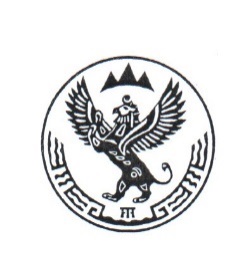 АЛТАЙ РЕСПУБЛИКА ЧЕПОШ JУРТJЕЕЗЕНИНГ  JУРТТАГЫ АДМИНИСТРАЦИЯЗЫ